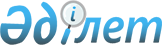 Об утверждении регламента государственной услуги "Присвоение спортивных разрядов и категорий: второй и третий, первый, второй и третий юношеские, тренер высшего и среднего уровня квалификации второй категории, инструктор-спортсмен высшего уровня квалификации второй категории, методист высшего и среднего уровня квалификации второй категории, судья по спорту"
					
			Утративший силу
			
			
		
					Постановление акимата Каркаралинского района Карагандинской области от 21 декабря 2012 года N 406. Зарегистрировано Департаментом юстиции Карагандинской области 25 января 2013 года N 2139. Утратило силу постановлением акимата Каркаралинского района Карагандинской области от 18 декабря 2013 года N 377      Сноска. Утратило силу постановлением акимата Каркаралинского района Карагандинской области от 18.12.2013 N 377.      Примечание РЦПИ:

      В тексте сохранена авторская орфография и пунктуация.

      В соответствии со статьей 9-1 Закона Республики Казахстан от 27 ноября 2000 года "Об административных процедурах", постановлением Правительства Республики Казахстан от 20 июля 2010 года N 745 "Об утверждении реестра государственных услуг, оказываемых физическим и юридическим лицам" акимат Каркаралинского района ПОСТАНОВЛЯЕТ:



      1. Утвердить прилагаемый регламент государственной услуги "Присвоение спортивных разрядов и категорий: второй и третий, первый, второй и третий юношеские, тренер высшего и среднего уровня квалификации второй категории, инструктор-спортсмен высшего уровня квалификации второй категории, методист высшего и среднего уровня квалификации второй категории, судья по спорту".



      2. Контроль за исполнением настоящего постановления возложить на руководителя аппарата акима Каркаралинского района Сатыбалдина А.Р.



      3. Настоящее постановление вводится в действие по истечении десяти календарных дней после дня его первого официального опубликования.      Аким района                                К. Максутов

Утвержден

постановлением акимата

Каркаралинского района

от 21 декабря 2012 года N 406 

Регламент оказания государственной услуги

"Присвоение спортивных разрядов и категорий: второй и

третий, первый, второй и третий юношеские, тренер высшего

и среднего уровня квалификации второй категории,

инструктор-спортсмен высшего уровня квалификации второй

категории, методист высшего и среднего уровня

квалификации второй категории, судья по спорту" 

1. Основные понятия

      1. В настоящем регламенте используются следующие основные понятия:

      1) структурно-функциональные единицы (СФЕ) - ответственные лица уполномоченных органов, структурные подразделения государственных органов, государственные органы, информационные системы и их подсистемы;

      2) уполномоченный орган – государственное учреждение "Отдел образования, физической культуры и спорта Каркаралинского района";

      3) центр обслуживания населения – республиканское государственное предприятие, осуществляющее организацию предоставления государственных услуг физическим и (или) юридическим лицам по приему заявлений и выдаче документов по принципу "одного окна". 

2. Общие положения      2. Настоящий регламент "Присвоение спортивных разрядов и категорий: второй и третий, первый, второй и третий юношеские, тренер высшего и среднего уровня квалификации второй категории, инструктор-спортсмен высшего уровня квалификации второй категории, методист высшего и среднего уровня квалификации второй категории, судья по спорту" (далее – Регламент) определяет процедуру оформления документов для присвоения спортивных разрядов и категорий: второй и третьей, первой, второй и третьей юношеской, тренера высшего и среднего уровня квалификации второй категории, инструктора-спортсмена высшего уровня квалификации второй категории, методиста высшего и среднего уровня квалификации второй категории, судьи по спорту (далее - государственная услуга).



      3. Государственная услуга оказывается государственным учреждением "Отдел образования, физической культуры и спорта Каркаралинского района" (далее - уполномоченный орган), а так же через центр обслуживания населения Каркаралинского района (далее - центр), (контактные данные указаны в приложении 1, 2 настоящего регламента).



      В целях обеспечения доступности государственных услуг жителям отдаленных населенных пунктов допускается оказание государственных услуг через мобильные центры.



      4. Форма оказываемой государственной услуги: неавтоматизированная.



      5. Государственная услуга оказывается на основании подпунктов 2), 3), 4) и 5) статьи 22-1 Закона Республики Казахстан от 2 декабря 1999 года "О физической культуре и спорте", статьи 15-2 Закона Республики Казахстан от 27 ноября 2000 года "Об административных процедурах", статьи 29 Закона Республики Казахстан от 11 января 2007 года "Об информатизации", приказа и.о. Министра туризма и спорта Республики Казахстан от 5 марта 2011 года N 02-02-18/29 "Об утверждении Правил проведения и условий аттестации гражданских служащих в сфере физической культуры и спорта, а также Правил присвоения квалификационных категорий тренерам, методистам, инструкторам" и приказа и.о. Министра туризма и спорта Республики Казахстан от 22 августа 2008 года N 01-08/142 "Об утверждении Правил присвоения спортивных званий, разрядов и судейских категорий по спорту" (зарегистрирован в Министерстве юстиции Республики Казахстан 18 сентября 2008 года N 5306).



      6. Результатом оказания государственной услуги являются выдача выписки из приказа о присвоении спортивного разряда или категории сроком на 5 лет на бумажном носителе либо мотивированный ответ об отказе в оказании государственной услуги в форме электронного документа. 

3. Требования к порядку оказания государственной услуги

      7. Государственная услуга оказывается тренерам, методистам, инструкторам, спортсменам и судьям по спорту с целью официального признания спортивного разряда и квалификации (далее - получатели).



      8. Сроки оказания государственной услуги:

      1) с момента сдачи получателем государственной услуги необходимых документов, определенных в пункте 11 настоящего Регламента, составляют тридцать календарных дней (день приема и день выдачи документов не входит в срок оказания государственной услуги, при этом местный исполнительный орган представляет результат оказания государственной услуги за день до окончания срока оказания услуги);

      2) максимально допустимое время ожидания до получения государственной услуги, оказываемой на месте в день обращения получателя, не более 20 минут;

      3) максимально допустимое время обслуживания получателя государственной услуги, оказываемой на месте в день обращения получателя, не более 20 минут.



      9. Государственная услуга оказывается бесплатно.



      10. Государственная услуга предоставляется при обращении в уполномоченный орган:

      1) в соответствии с установленным графиком работы с 09.00 часов до 18.00 часов, с перерывом на обед с 13.00 часов до 14.00 часов, за исключением выходных и праздничных дней;

      2) в Центрах государственная услуга предоставляется ежедневно с понедельника по субботу включительно, за исключением выходных и праздничных дней, согласно трудовому законодательству в соответствии с установленным графиком работы с 09.00 часов до 20.00 часов без перерыва;

      3) прием осуществляется в порядке электронной очереди без предварительной записи и ускоренного обслуживания. 

4. Описание порядка действия (взаимодействия) в процессе

оказания государственной услуги

      11. Для получения государственной услуги о присвоении спортивных разрядов: "Спортсмен 1 юношеского разряда", "Спортсмен 2 юношеского разряда", "Спортсмен 3 юношеского разряда" получатель представляет в центр перечень документов:

      1) представление установленной формы согласно приложению 3 к настоящему регламенту;

      2) выписку из протокола соревнования с указанием наименования соревнования, срока и места его проведения, подписанную главным судьей и главным секретарем соревнования;

      3) копии протоколов соревнований, заверенные печатью областной федерации по данному виду спорта;

      4) справку о результатах по боксу, в видах борьбы и других единоборствах, подписанную главным судьей, главным секретарем соревнований, согласно приложению 4 к настоящему регламенту.

      Для получения государственной услуги о присвоении (и/или подтверждении) категорий "Тренер высшего уровня квалификации второй категории", "Тренер среднего уровня квалификации второй категории" получатель представляет в центр перечень документов:

      1) заявление установленной формы согласно приложению 6 к настоящему регламенту;

      2) копии документов об образовании, повышении квалификации;

      3) копия трудовой книжки или трудового договора с отметкой работодателя о дате и основании его прекращения, или выписки из актов работодателя, подтверждающих возникновение и прекращение трудовых отношений на основе заключения и прекращения трудового договора, или архивную справку, содержащую сведения о трудовой деятельности работника;

      4) справку установленной формы согласно приложению 7 к настоящему регламенту (за исключением присвоения категории "Тренера высшего и среднего уровней квалификации без категории");

      5) копии протоколов соревнований, заверенные печатью областной федерации по данному виду спорта (за исключением присвоения квалификационной категории "Тренера высшего и среднего уровней квалификации без категории");

      6) копию удостоверения о присвоении предыдущей квалификационной категории:

      документа, удостоверяющего личность получателя - физического лица.

      Присвоение категорий "Тренер высшего уровня квалификации второй категории", "Тренер среднего уровня квалификации второй категории" осуществляется в соответствии с квалификационными требованиями для должностей работников организаций физической культуры согласно приложению 5 к настоящему регламенту.

      Сведения документов, являющиеся государственными электронными информационными ресурсами, местный исполнительный орган получает из соответствующих государственных информационных систем через информационную систему центров обслуживания населения в форме электронных документов, подписанных электронной цифровой подписью.

      Работник центра сверяет подлинность оригиналов с копиями документов и сведениями, представленными из государственных информационных систем государственных органов, после чего возвращает оригиналы получателю государственных услуг.

      Для получения государственной услуги о присвоении (и/или подтверждении) категории "Методист высшего уровня квалификации второй категории", "Методист среднего уровня квалификации второй категории" получатель представляет в центр перечень документов:

      1) заявление установленной формы согласно приложению 6 к настоящему регламенту;

      2) копию документов об образовании, повышении квалификации;

      3) копия трудовой книжки или трудового договора с отметкой работодателя о дате и основании его прекращения, или выписки из актов работодателя, подтверждающих возникновение и прекращение трудовых отношений на основе заключения и прекращения трудового договора, или архивную справку, содержащую сведения о трудовой деятельности работника;

      4) копию удостоверения о присвоении предыдущей квалификационной категории.

      Сведения документов:

      документа, удостоверяющего личность получателя – физического лица.

      Присвоение категорий "Методист высшего уровня квалификации второй категории", "Методист среднего уровня квалификации второй категории" осуществляется в соответствии с квалификационными требованиями для должностей работников организаций физической культуры согласно приложению 5 к настоящему регламенту.

      Сведения документов, являющиеся государственными электронными информационными ресурсами, местный исполнительный орган получает из соответствующих государственных информационных систем через информационную систему центров обслуживания населения в форме электронных документов, подписанных электронной цифровой подписью.

      Работник центра сверяет подлинность оригиналов с копиями документов и сведениями, представленными из государственных информационных систем государственных органов, после чего возвращает оригиналы получателю государственных услуг.

      Для получения государственной услуги о присвоении (и/или подтверждении) категории "Инструктор-спортсмен высшего уровня квалификации второй категории" получатель представляет в центр перечень документов:

      1) заявление установленной формы согласно приложению 6 к настоящему регламенту;

      2) копии документов об образовании, повышении квалификации;

      3) копия трудовой книжки или трудового договора с отметкой работодателя о дате и основании его прекращения, или выписки из актов работодателя, подтверждающих возникновение и прекращение трудовых отношений на основе заключения и прекращения трудового договора, или архивную справку, содержащую сведения о трудовой деятельности работника;

      4) заверенное печатью ходатайство республиканской федерации по виду спорта о присвоении категории с указанием достижений спортсмена за последние 2 года;

      5) копию удостоверения о присвоении предыдущей категории.

      Сведения документов:

      документа, удостоверяющего личность получателя – физического лица.

      Присвоение категорий "Методист высшего уровня квалификации второй категории", "Методист среднего уровня квалификации второй категории" осуществляется в соответствии с квалификационными требованиями для должностей работников организаций физической культуры согласно приложению 5 к настоящему регламенту.

      Сведения документов, являющиеся государственными электронными информационными ресурсами, местный исполнительный орган получает из соответствующих государственных информационных систем через информационную систему центров обслуживания населения в форме электронных документов, подписанных электронной цифровой подписью.

      Работник центра сверяет подлинность оригиналов с копиями документов и сведениями, представленными из государственных информационных систем государственных органов, после чего возвращает оригиналы получателю государственных услуг.

      Для получения государственной услуги о присвоении судейской категории "Судья по спорту" получатель представляет документ, подтверждающий опыт судейской практики (прохождение курсов, семинаров), в соответствии с требованиями спортивной классификации Республики Казахстан.



      12. Для получения государственной услуги через центр заполнение бланков заявлений не требуется.



      13. В центре прием документов осуществляется работниками центра в операционном зале посредством "безбарьерного" обслуживания.



      14. При сдаче всех необходимых документов для получения государственной услуги получателю выдается расписка о приеме соответствующих документов с указанием:

      1) номера и даты приема запроса;

      2) вида запрашиваемой государственной услуги;

      3) количества и названия приложенных документов;

      4) даты (времени) и места выдачи документов;

      5) фамилии, имени, отчества работника центра, принявшего заявление на оформление документов;

      6) фамилии, имени, отчества заявителя, фамилии, имени, отчества уполномоченного представителя, и их контактных телефонов.



      15. Выписка из приказа выдается при личном обращении получателя государственной услуги.

      В центре выдача готовых документов получателю осуществляется работником центра посредством "окон" ежедневно на основании расписки в указанный в ней срок.

      В случаях, если получатель не обратился за результатом услуги в указанный срок, центр обеспечивает его хранение в течение одного месяца, после чего передает в местный исполнительный орган.



      16. Местные исполнительные органы отказывают в предоставлении данной государственной услуги по следующим основаниям:

      1) непредставление полного перечня документов, предусмотренных пунктом 11 настоящего Регламента;

      2) обнаружение недостоверных или искаженных данных в документах;

      3) представление документов на присвоение спортивных званий спортсмену в сроки, превышающие шесть месяцев с момента выполнения соответствующего норматива или требования.

      Центр отказывает в приеме документов, в случае непредставления получателем одного из документов, указанных в пункте 11 настоящего регламента.

      При отказе в приеме документов работником центра получателю выдается расписка с указанием недостающих документов.

      Мотивированный ответ об отказе в рассмотрении заявления выдается получателю в течение двух рабочих дней, в случае неполноты представления документов, либо в сроки, установленные для оказания государственной услуги.



      17. В процессе оказания государственной услуги задействованы следующие структурно-функциональные единицы (далее - СФЕ):

      1) работник Центра;

      2) руководство уполномоченного органа;

      3) ответственный исполнитель уполномоченного органа.



      18. Текстовое табличное описание последовательности и взаимодействие административных действий каждой СФЕ с указанием срока выполнения каждого административного действия приведено в приложении 9 к настоящему Регламенту.



      19. Схема, отражающая взаимосвязь между логической последовательностью административных действий в процессе оказания государственной услуги и СФЕ, приведена в приложении 10 к настоящему Регламенту. 

5. Принципы работы

      20. Деятельность ГУ "Отдел образования, физической культуры и спорта Каркаралинского района" основывается на принципах:

      1) законности;

      2) соблюдения конституционных прав и свобод человека и гражданина, Кодекса чести государственных служащих Республики Казахстан;

      3) противостояния проявлениям коррупции;

      4) строгого соблюдения установленных законодательством для государственных служащих запретов и ограничений;

      5) равенства всех перед законом и судом;

      6) приоритета прав и свобод граждан;

      7) качества и недопустимости проявлений бюрократизма и волокиты при рассмотрении обращений граждан и организаций;

      8) взаимной ответственности и баланса интересов личности, общества и государства;

      9) учета общественного мнения и гласности при строгом соблюдении законодательства о государственных секретах и иной охраняемой законом тайне;

      10) представления исчерпывающей информации об оказываемой государственной услуге;

      11) сохранности документов, в случае неявки заявителя для их получения;

      12) обеспечения защиты и конфиденциальности информации;

      13) эффективности;

      14) вежливости. 

6. Результат работы

      21. Результаты оказания государственной услуги получателям измеряются показателями качества эффективности в соответствии с приложением 8 к настоящему регламенту.



      22. Целевые значения показателей качества и эффективности настоящей государственной услуги "Присвоение спортивных разрядов и категорий: второй и третий, первый, второй и третий юношеские, тренер высшего и среднего уровня квалификации второй категории, инструктор-спортсмен высшего уровня квалификации второй категории, методист высшего и среднего уровня квалификации второй категории, судья по спорту", по которым оценивается работа местных исполнительных органов, ежегодно утверждаются приказом местного исполнительного органа. 

7. Ответственность должностных лиц, оказывающих

государственные услуги

      23. Ответственным лицом за оказание государственной услуги является руководитель уполномоченного органа (далее - должностное лицо).

      Должностное лицо несет ответственность за качество и реализацию оказания государственной услуги в установленные сроки в соответствии с законодательством Республики Казахстан.

Приложение 1

к регламенту оказания государственной

услуги "Присвоение спортивных разрядов

и категорий: второй и третий, первый,

второй и третий юношеские, тренер

высшего и среднего уровня квалификации

второй категории, инструктор-спортсмен

высшего уровня квалификации второй

категории, методист высшего и среднего

уровня квалификации второй категории,

судья по спорту" 

Контактные данные уполномоченного органа по оказанию государственной услуги "Присвоение спортивных разрядов и категорий: второй и третий, первый, второй и третий юношеские, тренер высшего и среднего уровня квалификации второй категории, инструктор-спортсмен высшего уровня квалификации второй категории, методист высшего и среднего уровня квалификации второй категории, судья по спорту"

Приложение 2

к регламенту оказания государственной

услуги "Присвоение спортивных разрядов

и категорий: второй и третий, первый,

второй и третий юношеские, тренер

высшего и среднего уровня квалификации

второй категории, инструктор-спортсмен

высшего уровня квалификации второй

категории, методист высшего и среднего

уровня квалификации второй категории,

судья по спорту" 

Адрес центра обслуживания населения

Приложение 3

к регламенту государственной

услуги "Присвоение спортивных разрядов

и категорий: второй и третий, первый,

второй и третий юношеские, тренер

высшего и среднего уровня квалификации

второй категории, инструктор-спортсмен

высшего уровня квалификации второй

категории, методист высшего и среднего

уровня квалификации второй категории,

судья по спорту"Форма      Дата поступления на рассмотрение комиссии: "_____"_____ 20 _ г.

Приложение 4

к регламенту государственной

услуги "Присвоение спортивных разрядов

и категорий: второй и третий, первый,

второй и третий юношеские, тренер

высшего и среднего уровня квалификации

второй категории, инструктор-спортсмен

высшего уровня квалификации второй

категории, методист высшего и среднего

уровня квалификации второй категории,

судья по спорту"Форма                      Справка о результатах      Выдано ________________________________________________________

                                      Ф.И.О.

Город _______________________________________________________________

Сроки и место проведения соревнования _______________________________

Весовая категория до ____________________________________________ кг.

Занял место _________________________________________________________

Количество спортсменов, принявших участие в данной весовой категории

_____________________________________________________________________      Главный судья соревнований ____________________________________

                                                 (Ф.И.О.)

      Главный секретарь соревнований ________________________________

                                                 (Ф.И.О.)      Подпись главного судьи соревнования

заверяется печатью проводящей организации ___________________________

                                                        (с Правилами присвоения

_____________________________________________________________________

     квалификационных категорий тренерам, методистам, инструкторам ознакомлен (а)      "___" _____________ 20 __ год

Приложение 5

к регламенту государственной

услуги "Присвоение спортивных разрядов

и категорий: второй и третий, первый,

второй и третий юношеские, тренер

высшего и среднего уровня квалификации

второй категории, инструктор-спортсмен

высшего уровня квалификации второй

категории, методист высшего и среднего

уровня квалификации второй категории,

судья по спорту" 

Квалификационные требования для должностей

работников организаций физической культуры и спорта 

1. Тренер высшего уровня квалификации высшей категории      Квалификационные требования: высшее образование (физкультурное), стаж работы по специальности не менее 5 лет, прохождение курсов повышения квалификации, наличие соответствующего удостоверения, в том числе:

      подготовить одного спортсмена, занявшего 1-6 место на Олимпийских, Паралимпийских, Сурдлимпийских играх в индивидуальных, командных номерах программы по видам спорта или игровым видам спорта;

      подготовить одного спортсмена, занявшего 1-3 место на Азиатских играх, Азиатских Паралимпийских, Сурдлимпийских играх в индивидуальных, командных номерах программы по видам спорта или игровым видам спорта;

      подготовить одного спортсмена, занявшего 1-5 место на чемпионатах мира, Азии, Европы, Всемирных универсиадах, международных юношеских играх, в индивидуальных или игровых видах спорта или 1 место на чемпионате мира среди студентов;

      подготовить одного спортсмена, занявшего 1-5 место на чемпионатах мира, Азии по видам инвалидного спорта, Всемирных играх инвалидов, Азиатских юношеских паралимпийских играх в индивидуальных или игровых видах спорта или 1 место на чемпионате мира среди молодежи и студентов-инвалидов;

      подготовить одного спортсмена, занявшего 1-3 место на чемпионатах мира или Азии среди юниоров;

      подготовить одного спортсмена, занявшего 1-3 место на чемпионатах мира или Азии по видам инвалидного спорта среди юниоров;

      подготовить трех спортсменов в сборную национальную команду республики;

      подготовить четырех спортсменов в сборную молодежную команду республики;

      подготовить пять спортсменов в сборную юношескую команду республики;

      тренерско-преподавательская работа в качестве главного, государственного, старшего тренера сборной команды страны не менее трех лет.

      Знание: Конституции Республики Казахстан, законов Республики Казахстан "О физической культуре и спорте", "Об образовании", "О правах ребенка в Республике Казахстан", "О языках в Республике Казахстан", "О борьбе с коррупцией", стратегических и программных документов по развитию физической культуры и спорта в Республике Казахстан, других законодательных и нормативных правовых актов в сфере физической культуры и спорта, достижения современной спортивной науки, новых медико-биологических и фармакологических методов и тенденций развития отечественного и зарубежного вида спорта, организации учебно-тренировочного процесса по виду спорта, основ трудового законодательства, охраны труда, противопожарной безопасности и санитарно-гигиенических норм. 

2. Тренер высшего уровня квалификации первой категории      Квалификационные требования: высшее образование (физкультурное), стаж работы по специальности не менее 5 лет, в том числе:

      подготовить одного участника Олимпийских игр, Паралимпийских, Сурдлимпийских игр;

      подготовить одного спортсмена, занявшего 4-6 место на Азиатских играх, Азиатских Паралимпийских, Сурдлимпийских играх в индивидуальных, командных номерах программы по видам спорта или игровым видам спорта;

      подготовить одного спортсмена участника чемпионата мира, Азии, Европы, Всемирных универсиад;

      подготовить одного спортсмена, занявшего 6-9 места на чемпионатах мира, Азии по видам инвалидного спорта, Всемирных играх инвалидов, Азиатских юношеских паралимпийских играх в индивидуальных или игровым видам спорта;

      подготовить одного спортсмена занявшего 6-9 место на комплексных международных юношеских играх в индивидуальных или игровых видах спорта;

      подготовить одного спортсмена, занявшего 4-6 место на чемпионатах мира или Азии по видам инвалидного спорта среди юниоров;

      подготовить двух спортсменов в сборную национальную команду республики;

      подготовить трех спортсменов в сборную молодежную команду республики;

      подготовить четырех спортсменов в сборную юношескую команду республики;

      передать четырех спортсменов для дальнейшего совершенствования в школы-интернаты для одаренных в спорте детей или колледж спорта;

      тренерско-преподавательская работа в качестве главного, государственного, старшего тренера сборной команды страны не менее одного года;

      организационно-методическая работа в республиканском или областном уполномоченном органе по физической культуре и спорту не менее двух лет.

      Знание: Конституции Республики Казахстан, законов Республики Казахстан "О физической культуре и спорте", "Об образовании", "О правах ребенка в Республике Казахстан", "О языках в Республике Казахстан", "О борьбе с коррупцией", стратегических и программных документов по развитию физической культуры и спорта в Республике Казахстан, других законодательных и нормативных правовых актов в сфере физической культуры и спорта, достижения современной спортивной науки, новых медико-биологических и фармакологических методов и тенденций развития отечественного и зарубежного вида спорта, организации учебно-тренировочного процесса по виду спорта, основ трудового законодательства, охраны труда, противопожарной безопасности и санитарно-гигиенических норм. 

3. Тренер высшего уровня квалификации второй категории      Квалификационные требования: высшее образование (физкультурное), стаж работы по специальности не менее 3 лет, в том числе:

      подготовить одного спортсмена, занявшего 6-8 место на комплексных международных юношеских играх в индивидуальных или игровых видах спорта;

      подготовить одного спортсмена, занявшего 6-8 место на чемпионатах мира или Азии по видам инвалидного спорта среди юниоров;

      передать двух спортсменов для дальнейшего совершенствования в школы-интернаты для одаренных в спорте детей или колледж спорта;

      подготовить трех спортсменов в сборную команду области, гг. Астаны и Алматы;

      организационно-методическая работа в республиканском или областном уполномоченном органе по физической культуре и спорту не менее двух лет;

      наличие диплома с отличием об окончании высшего учебного заведения физической культуры и спорта или факультета физического воспитания других высших учебных заведений, а также диплома об окончании указанных учебных заведений и факультетов и спортивного звания не ниже "Мастер спорта Республики Казахстан".

      Знание: Конституции Республики Казахстан, законов Республики Казахстан "О физической культуре и спорте", "Об образовании", "О правах ребенка в Республике Казахстан", "О языках в Республике Казахстан", "О борьбе с коррупцией", стратегических и программных документов по развитию физической культуры и спорта в Республике Казахстан, других законодательных и нормативных правовых актов в сфере физической культуры и спорта, достижения современной спортивной науки, новых медико-биологических и фармакологических методов и тенденций развития отечественного и зарубежного вида спорта, организации учебно-тренировочного процесса по виду спорта, основ трудового законодательства, охраны труда, противопожарной безопасности и санитарно-гигиенических норм. 

4. Тренер высшего уровня квалификации без категории      Квалификационные требования: высшее образование (физкультурное), стаж работы по специальности не менее 3 лет.

      Знание: Конституции Республики Казахстан, законов Республики Казахстан "О физической культуре и спорте", "Об образовании", "О правах ребенка в Республике Казахстан", "О языках в Республике Казахстан", "О борьбе с коррупцией", стратегических и программных документов по развитию физической культуры и спорта в Республике Казахстан, других законодательных и нормативных правовых актов в сфере физической культуры и спорта, достижения современной спортивной науки, новых медико-биологических и фармакологических методов и тенденций развития отечественного и зарубежного вида спорта, организации учебно-тренировочного процесса по виду спорта, основ трудового законодательства, охраны труда, противопожарной безопасности и санитарно-гигиенических норм. 

5. Тренер среднего уровня квалификации высшей категории      Квалификационные требования: среднее образование (физкультурное), стаж работы по специальности не менее 5 лет, в том числе:

      подготовить одного спортсмена, занявшего 1-6 место на Олимпийских, Паралимпийских и Сурдлимпийских играх в индивидуальных, командных номерах программы по видам спорта или игровым видам спорта;

      подготовить одного спортсмена, занявшего 1-3 место на Азиатских играх, Азиатских паралимпийских, сурдлимпийских играх в индивидуальных, командных номерах программы по видам спорта или игровым видам спорта;

      подготовить одного спортсмена, занявшего 1-5 место на чемпионатах мира, Азии, Европы, Всемирных универсиадах, комплексных международных юношеских играх в индивидуальных или игровых видах спорта;

      подготовить одного спортсмена, занявшего 1-5 место на чемпионатах мира, Азии по видам инвалидного спорта, Всемирных играх инвалидов, Азиатских юношеских паралимпийских играх в индивидуальных или игровых видах спорта или 1 место на чемпионате мира среди молодежи и студентов-инвалидов;

      подготовить одного спортсмена, занявшего 1-3 место на чемпионатах мира или Азии среди юниоров;

      подготовить одного спортсмена, занявшего 1-3 место на чемпионатах мира или Азии по видам инвалидного спорта среди юниоров;

      подготовить трех спортсменов в сборную национальную команду республики;

      подготовить четырех спортсменов в сборную молодежную команду республики;

      подготовить пять спортсменов в сборную юношескую команду республики;

      работа в качестве государственного, старшего тренера сборной команды страны не менее трех лет;

      организационно-методическая работа в республиканском или областном уполномоченном органе по физической культуре и спорту не менее трех лет.

      Знание: Конституции Республики Казахстан, законов Республики Казахстан "О физической культуре и спорте", "Об образовании", "О правах ребенка в Республике Казахстан", "О языках в Республике Казахстан", "О борьбе с коррупцией", стратегических и программных документов по развитию физической культуры и спорта в Республике Казахстан, других законодательных и нормативных правовых актов в сфере физической культуры и спорта, достижения современной спортивной науки, новых медико-биологических и фармакологических методов и тенденций развития отечественного и зарубежного вида спорта, организации учебно-тренировочного процесса по виду спорта, основ трудового законодательства, охраны труда, противопожарной безопасности и санитарно-гигиенических норм. 

6. Тренер среднего уровня квалификации первой категории      Квалификационные требования: среднее образование (физкультурное), стаж работы по специальности не менее 3 лет, в том числе:

      подготовить одного участника Олимпийских игр, Паралимпийских и Сурдлимпийских игр;

      подготовить одного спортсмена, занявшего 4-6 место на Азиатских играх, Азиатских паралимпийских, сурдлимпийских играх в индивидуальных, командных номерах программы по видам спорта или игровым видам спорта;

      подготовить одного спортсмена участника чемпионата мира, Азии, Европы, Всемирных универсиад;

      подготовить одного спортсмена участника чемпионата мира, Азии по видам инвалидного спорта, Всемирных игр инвалидов, Азиатских юношеских паралимпийских игр в индивидуальных или игровых видах спорта, или занявшего 1 место на чемпионате мира среди молодежи и студентов;

      подготовить одного спортсмена, занявшего 6-9 место на комплексных международных юношеских играх в индивидуальных или игровых видах спорта;

      подготовить одного спортсмена, занявшего 4-6 место на чемпионатах мира или Азии по видам инвалидного спорта среди юниоров;

      подготовить двух спортсменов в сборную национальную команду республики;

      подготовить трех спортсменов в сборную молодежную команду республики;

      подготовить четырех спортсменов в сборную юношескую команду республики;

      передать двух спортсменов для дальнейшего совершенствования в школы-интернаты для одаренных в спорте детей или колледж спорта;

      тренерско-преподавательская работа в качестве главного, государственного, старшего тренера сборной команды страны не менее одного года;

      организационно-методическая работа в республиканском или областном уполномоченном органе по физической культуре и спорту не менее двух лет.

      Знание: Конституции Республики Казахстан, законов Республики Казахстан "О физической культуре и спорте", "Об образовании", "О правах ребенка в Республике Казахстан", "О языках в Республике Казахстан", "О борьбе с коррупцией", стратегических и программных документов по развитию физической культуры и спорта в Республике Казахстан, других законодательных и нормативных правовых актов в сфере физической культуры и спорта, достижения современной спортивной науки, новых медико-биологических и фармакологических методов и тенденций развития отечественного и зарубежного вида спорта, организации учебно-тренировочного процесса по виду спорта, основ трудового законодательства, охраны труда, противопожарной безопасности и санитарно-гигиенических норм. 

7. Тренер среднего уровня квалификации второй категории      Квалификационные требования: среднее образование (физкультурное), стаж работы по специальности не менее 2 лет, в том числе:

      подготовить одного спортсмена участника чемпионата мира, Европы, Азии, Азиатских игр, этапов кубка мира, Всемирных юношеских игр, международных юношеских игр стран СНГ, Балтии и регионов России в индивидуальных или игровых видах спорта;

      подготовить одного спортсмена, участника чемпионата мира, Азии по видам инвалидного спорта, Всемирных игр инвалидов, Азиатских юношеских паралимпийских игр в индивидуальных или игровых видах спорта, или занявшего 1 место на чемпионате мира среди молодежи и студентов-инвалидов;

      передать четырех спортсменов для дальнейшего совершенствования в школы-интернаты для одаренных в спорте детей или колледж спорта;

      подготовить трех спортсменов в сборную команду области, гг. Астаны и Алматы;

      организационно-методическая работа в республиканском или областном уполномоченном органе по физической культуре и спорту не менее двух лет;

      наличие диплома с отличием об окончании высшего учебного заведения физической культуры и спорта или факультета физического воспитания других высших учебных заведений, а также диплома об окончании указанных учебных заведений и факультетов и спортивного звания не ниже "Мастер спорта Республики Казахстан".

      Знание: Конституции Республики Казахстан, законов Республики Казахстан "О физической культуре и спорте", "Об образовании", "О правах ребенка в Республике Казахстан", "О языках в Республике Казахстан", "О борьбе с коррупцией", стратегических и программных документов по развитию физической культуры и спорта в Республике Казахстан, других законодательных и нормативных правовых актов в сфере физической культуры и спорта, достижения современной спортивной науки, новых медико-биологических и фармакологических методов и тенденций развития отечественного и зарубежного вида спорта, организации учебно-тренировочного процесса по виду спорта, основ трудового законодательства, охраны труда, противопожарной безопасности и санитарно-гигиенических норм. 

8. Тренер среднего уровня квалификации без категории      Квалификационные требования: среднее образование (физкультурное) или среднее (полное) общее образование и наличие спортивного звания не ниже "Мастер спорта Республики Казахстан".

      Знание: Конституции Республики Казахстан, законов Республики Казахстан "О физической культуре и спорте", "Об образовании", "О правах ребенка в Республике Казахстан", "О языках в Республике Казахстан", "О борьбе с коррупцией", стратегических и программных документов по развитию физической культуры и спорта в Республике Казахстан, других законодательных и нормативных правовых актов в сфере физической культуры и спорта, достижения современной спортивной науки, новых медико-биологических и фармакологических методов и тенденций развития отечественного и зарубежного вида спорта, организации учебно-тренировочного процесса по виду спорта, основ трудового законодательства, охраны труда, противопожарной безопасности и санитарно-гигиенических норм. 

9. Методист высшего уровня квалификации высшей категории      Квалификационные требования: высшее образование (физкультурное), стаж работы по специальности не менее 5 лет. Наличие методических разработок, внедренных в практику работы;

      научно-преподавательская работа в области физического воспитания и спортивной тренировки в высших учебных заведениях не менее 3 лет;

      стаж работы в должности методиста по спорту высшего уровня квалификации первой категории не менее 3 лет;

      организационно-методическая и руководящая работа в школах высшего спортивного мастерства, преподавательская работа в высших и средних специальных учебных заведениях в течение 3 лет;

      организационно-методическая и руководящая работа в республиканских и областных уполномоченных органах по физической культуре и спорту в течение 3 лет;

      Знание: Конституции Республики Казахстан, законов Республики Казахстан "О физической культуре и спорте", "Об образовании", "О правах ребенка в Республике Казахстан", "О языках в Республике Казахстан", "О борьбе с коррупцией", нормативных документов, регламентирующих подготовку спортсменов на различных этапах обучения, нормативов обеспечения учебно-тренировочного процесса, техники безопасности при проведении учебных занятий, законодательных и нормативных правовых актов в сфере физической культуры и спорта, основ трудового законодательства, охраны труда, противопожарной безопасности и санитарно-гигиенических норм. 

10. Методист высшего уровня квалификации первой категории      Квалификационные требования: высшее образование (физкультурное), стаж работы по специальности не менее 3 лет;

      научно-преподавательская работа в области физического воспитания и спортивной тренировки в высших учебных заведениях не менее 2 лет;

      стаж работы в должности методиста по спорту высшего уровня квалификации второй категории не менее 1 года;

      организационно-методическая и руководящая работа в школах высшего спортивного мастерства, преподавательская работа в высших и средних специальных учебных заведениях в течение 2 лет;

      организационно-методическая и руководящая работа в республиканских и областных уполномоченных органах в течение 2 лет.

      Знание: Конституции Республики Казахстан, законов Республики Казахстан "О физической культуре и спорте", "Об образовании", "О правах ребенка в Республике Казахстан", "О языках в Республике Казахстан", "О борьбе с коррупцией", нормативных документов, регламентирующих подготовку спортсменов на различных этапах обучения, нормативов обеспечения учебно-тренировочного процесса, техники безопасности при проведении учебных занятий, законодательных и нормативных правовых актов в сфере физической культуры и спорта, основ трудового законодательства, охраны труда, противопожарной безопасности и санитарно-гигиенических норм. 

11. Методист высшего уровня квалификации второй категории      Квалификационные требования: высшее образование (физкультурное), работы по специальности не менее 1 года;

      научно-преподавательская работа в области физического воспитания и спортивной тренировки в высших учебных заведениях не менее 1 года;

      стаж работы в должности методиста по спорту высшего уровня квалификации без категории.

      Знание: Конституции Республики Казахстан, законов Республики Казахстан "О физической культуре и спорте", "Об образовании", "О правах ребенка в Республике Казахстан", "О языках в Республике Казахстан", "О борьбе с коррупцией", нормативных документов, регламентирующих подготовку спортсменов на различных этапах обучения, нормативов обеспечения учебно-тренировочного процесса, техники безопасности при проведении учебных занятий, законодательных и нормативных правовых актов в сфере физической культуры и спорта, основ трудового законодательства, охраны труда, противопожарной безопасности и санитарно-гигиенических норм. 

12. Методист высшего уровня квалификации без категории      Квалификационные требования: высшее образование (физкультурное).

      Знание: Конституции Республики Казахстан, законов Республики Казахстан "О физической культуре и спорте", "Об образовании", "О правах ребенка в Республике Казахстан", "О языках в Республике Казахстан", "О борьбе с коррупцией", нормативных документов, регламентирующих подготовку спортсменов на различных этапах обучения, нормативов обеспечения учебно-тренировочного процесса, техники безопасности при проведении учебных занятий, законодательных и нормативных правовых актов в сфере физической культуры и спорта, основ трудового законодательства, охраны труда, противопожарной безопасности и санитарно-гигиенических норм. 

13. Методист среднего уровня квалификации высшей категории      Квалификационные требования: среднее образование (физкультурное), стаж работы по специальности не менее 5 лет. Наличие методических разработок, внедренных в практику работы:

      научно-преподавательская работа в области физического воспитания и спортивной тренировки в учебных заведениях не менее 3 лет;

      стаж работы в должности методиста по спорту среднего уровня квалификации первой категории не менее 3 лет;

      организационно-методическая и руководящая работа в школах высшего спортивного мастерства, преподавательская работа в высших и средних специальных учебных заведениях в течение 3 лет;

      организационно-методическая и руководящая работа в республиканских и областных уполномоченных органах по физической культуре и спорту в течение 3 лет.

      Знание: Конституции Республики Казахстан, законов Республики Казахстан "О физической культуре и спорте", "Об образовании", "О правах ребенка в Республике Казахстан", "О языках в Республике Казахстан", "О борьбе с коррупцией", нормативных документов, регламентирующих подготовку спортсменов на различных этапах обучения, нормативов обеспечения учебно-тренировочного процесса, техники безопасности при проведении учебных занятий, законодательных и нормативных правовых актов в сфере физической культуры и спорта, основ трудового законодательства, охраны труда, противопожарной безопасности и санитарно-гигиенических норм. 

14. Методист среднего уровня квалификации первой категории      Квалификационные требования: среднее образование (физкультурное), стаж работы по специальности не менее 3 лет;

      научно-преподавательская работа в области физического воспитания и спортивной тренировки не менее 2 лет;

      стаж работы в должности методиста по спорту среднего уровня квалификации второй категории не менее 1 года;

      организационно-методическая и руководящая работа в школах высшего спортивного мастерства в течение 2 лет;

      организационно-методическая и руководящая работа в республиканских и областных уполномоченных органах по физической культуре и спорту в течение 2 лет.

      Знание: Конституции Республики Казахстан, законов Республики Казахстан "О физической культуре и спорте", "Об образовании", "О правах ребенка в Республике Казахстан", "О языках в Республике Казахстан", "О борьбе с коррупцией", нормативных документов, регламентирующих подготовку спортсменов на различных этапах обучения, нормативов обеспечения учебно-тренировочного процесса, техники безопасности при проведении учебных занятий, законодательных и нормативных правовых актов в сфере физической культуры и спорта, основ трудового законодательства, охраны труда, противопожарной безопасности и санитарно-гигиенических норм. 

15. Методист среднего уровня квалификации второй категории      Квалификационные требования: среднее образование (физкультурное), стаж работы по специальности не менее 1 года;

      научно-преподавательская работа в области физического воспитания и спортивной тренировки в учебных заведениях не менее 1 года;

      стаж работы в должности методиста по спорту среднего уровня квалификации без категории не менее 1 года.

      Знание: Конституции Республики Казахстан, законов Республики Казахстан "О физической культуре и спорте", "Об образовании", "О правах ребенка в Республике Казахстан", "О языках в Республике Казахстан", "О борьбе с коррупцией", нормативных документов, регламентирующих подготовку спортсменов на различных этапах обучения, нормативов обеспечения учебно-тренировочного процесса, техники безопасности при проведении учебных занятий, законодательных и нормативных правовых актов в сфере физической культуры и спорта, основ трудового законодательства, охраны труда, противопожарной безопасности и санитарно-гигиенических норм. 

16. Методист среднего уровня квалификации без категории      Квалификационные требования: среднее образование (физкультурное) или среднее (полное) общее образование, или наличие спортивного звания не ниже "Мастер спорта Республики Казахстан".

      Знание: Конституции Республики Казахстан, законов Республики Казахстан "О физической культуре и спорте", "Об образовании", "О правах ребенка в Республике Казахстан", "О языках в Республике Казахстан", "О борьбе с коррупцией", нормативных документов, регламентирующих подготовку спортсменов на различных этапах обучения, нормативов обеспечения учебно-тренировочного процесса, техники безопасности при проведении учебных занятий, законодательных и нормативных правовых актов в сфере физической культуры и спорта, основ трудового законодательства, охраны труда, противопожарной безопасности и санитарно-гигиенических норм. 

17. Инструктор-спортсмен высшего уровня квалификации

высшей категории      Квалификационные требования: высшее или среднее образование, в том числе:

      войти в состав сборной команды Республики Казахстан по виду спорта (спортивного клуба);

      занять в составе национальной команды Республики Казахстан 1-6 место на Олимпийских играх;

      занять 1-3 место на чемпионатах мира, 1-2 место на Азиатских играх, 1-2 место на чемпионатах Европы и 1 место в финалах кубка мира по олимпийским видам спорта.

      Знание: Конституции Республики Казахстан, законов Республики Казахстан "О физической культуре и спорте", "Об образовании", "О правах ребенка в Республике Казахстан", "О языках в Республике Казахстан", "О борьбе с коррупцией", основ трудового законодательства, правил техники безопасности, санитарно-гигиенических норм и основ спортивной тренировки, техники безопасности при проведении учебно-тренировочных занятий, правил соревнований по виду спорта, антидопинговых правил. 

18. Инструктор-спортсмен высшего уровня квалификации

первой категории      Квалификационные требования: Высшее или среднее образование, в том числе занять в составе национальной команды Республики Казахстан 4-6 место на чемпионатах мира;

      1-3 место на чемпионатах Азии, 3-5 место на Азиатских играх и чемпионатах Европы;

      1-3 место на чемпионатах мира среди молодежи, 1 место на чемпионатах Азии среди молодежи по олимпийским видам спорта, 1-3 место на чемпионатах мира по неолимпийским видам спорта, 1 место на чемпионатах Азии по неолимпийским видам спорта.

      Знание: Конституции Республики Казахстан, законов Республики Казахстан "О физической культуре и спорте", "Об образовании", "О правах ребенка в Республике Казахстан", "О языках в Республике Казахстан", "О борьбе с коррупцией", основ трудового законодательства, правил техники безопасности, санитарно-гигиенических норм и основ спортивной тренировки, техники безопасности при проведении учебно-тренировочных занятий, правил соревнований по виду спорта, антидопинговых правил. 

19. Инструктор-спортсмен высшего уровня квалификации

второй категории      Квалификационные требования: высшее или среднее образование, в том числе войти в состав национальной сборной команды Республики Казахстан по видам спорта (спортивного клуба).

      Знание: Конституции Республики Казахстан, законов Республики Казахстан "О физической культуре и спорте", "Об образовании", "О правах ребенка в Республике Казахстан", "О языках в Республике Казахстан", "О борьбе с коррупцией", основ трудового законодательства, правил техники безопасности, санитарно-гигиенических норм и основ спортивной тренировки, техники безопасности при проведении учебно-тренировочных занятий, правил соревнований по виду спорта, антидопинговых правил.

Приложение 6

к регламенту государственной

услуги "Присвоение спортивных разрядов

и категорий: второй и третий, первый,

второй и третий юношеские, тренер

высшего и среднего уровня квалификации

второй категории, инструктор-спортсмен

высшего уровня квалификации второй

категории, методист высшего и среднего

уровня квалификации второй категории,

судья по спорту"ФормаПредседателю _____________________________ квалификационной комиссии

_____________________________________________________________________

                (наименование ведомства или местного исполнительного органа

                         по физической культуре и спорту)                          Заявление

_____________________________________________________________________

                             (вид спорта)

Я, __________________________________________________________________

Год рождения ________________________________________________________

Квалификационная категория __________________________________________

Спортивное звание _________________________, почетное звание ________

Место работы, занимаемая должность __________________________________

Стаж тренерско-преподавательской работы _____________________________

Домашний адрес: _____________________________________________________

Прошу рассмотреть вопрос присвоения мне _____________________________

Основанием для присвоения квалификационной категории считаю следующие

результаты работы: __________________________________________________

"___" __________ 20 __ г.

_______________________

      (личная подпись)

Приложение 7

к регламенту государственной

услуги "Присвоение спортивных разрядов

и категорий: второй и третий, первый,

второй и третий юношеские, тренер

высшего и среднего уровня квалификации

второй категории, инструктор-спортсмен

высшего уровня квалификации второй

категории, методист высшего и среднего

уровня квалификации второй категории,

судья по спорту"Форма                          Справка

        о подготовке спортсменов тренером-преподавателем

_____________________________________________________________________

                       (фамилия, имя, отчество)_____________________________________________________________________

_____________________________________________________________________      Подпись руководителя

      М.П. "____" __________ г.      Подпись начальника

      областного управления спорта

      М.П. "____" __________ г.

Приложение 8

к регламенту государственной

услуги "Присвоение спортивных разрядов

и категорий: второй и третий, первый,

второй и третий юношеские, тренер

высшего и среднего уровня квалификации

второй категории, инструктор-спортсмен

высшего уровня квалификации второй

категории, методист высшего и среднего

уровня квалификации второй категории,

судья по спорту"Форма Таблица. Значения показателей качества и доступности

Приложение 9

к регламенту оказания государственной

услуги "Присвоение спортивных разрядов

и категорий: второй и третий, первый,

второй и третий юношеские, тренер

высшего и среднего уровня квалификации

второй категории, инструктор-спортсмен

высшего уровня квалификации второй

категории, методист высшего и среднего

уровня квалификации второй категории,

судья по спорту" 

Текстовое табличное описание последовательности и взаимодействие административных действий каждой СФЕ с указанием срока выполнения каждого административного действия

      Таблица 1. Описание действий СФЕ.

      Таблица 2. Варианты использования. Основной процесс

      Таблица 3. Варианты использования. Через портал

Приложение 10

к регламенту оказания государственной

услуги "Присвоение спортивных разрядов

и категорий: второй и третий, первый,

второй и третий юношеские, тренер

высшего и среднего уровня квалификации

второй категории, инструктор-спортсмен

высшего уровня квалификации второй

категории, методист высшего и среднего

уровня квалификации второй категории,

судья по спорту" 

Схема, отражающая взаимосвязь между логической последовательностью административных действий в процессе оказания государственной услуги и СФЕ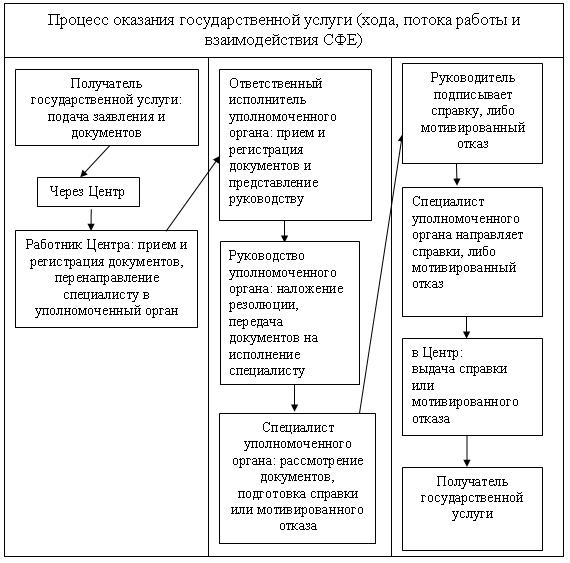 
					© 2012. РГП на ПХВ «Институт законодательства и правовой информации Республики Казахстан» Министерства юстиции Республики Казахстан
				Наименование уполномоченного органа, осуществляющего функции по оказанию государственной услуги в области образованияМесторасположение, адрес, электронный адресКонтактный телефонГрафик работы1234Государственное учреждение "Отдел образования, физической культуры и спорта Каркаралинского района"100800, Карагандинская область, Каркаралинский район, город Каркаралинск, улица А. Бокейханова, 55

www.karkroo@mail.ruтел. 8(72146) 32167Ежедневно с 09.00 часов до 18.00 часов, с обеденным перерывом с 13.00 часов до 14.00 часов, кроме выходных (суббота, воскресенье) и праздничных днейN

п/пНаименование центраАдрес расположения центраНомер телефона операционного залаНомер телефона руководителяЭлектронный адрес1234561Отдел Каркаралинского района филиала РГП на ПХВ на праве хозяйственного ведение (ЦОН) по Карагандинской области комитета по контролю автоматизации государственных услуг и координации деятельности ЦОН МСИ РКг. Каркаралинск ул. Аубакирова, 218(72146) 316608(72146) 31703Con_karkarali@mail.ruПРЕДСТАВЛЕНИЕЗваниеЦветное фото

(2 шт.)

3,5 х 4,5Вид спортаЗваниеЦветное фото

(2 шт.)

3,5 х 4,5Фамилия, имя, отчество (заполняется на государственном и русском языках)Дата рожденияЦветное фото

(2 шт.)

3,5 х 4,5Представляющий регион (область, город)ВедомствоСпортивная школаМесто учебы, работыОбразованиеФизкультурное образованиеСтаж занятий спортомСтаж занятий спортомСтаж занятий спортомДомашний адресДомашний адресДомашний адресПредыдущее званиеДата присвоения или подтвержденияДата присвоения или подтвержденияФ.И.О. тренера, подготовившего спортсменаТренерская категорияТренерская категорияПервичная

физкультурная

организация

Руководитель ____________

МП

Дата "__" ______ 20 __ г.Управление физической культуры и спорта (область, город)

Руководитель _____________

МП

Дата "__" ________ 20 __ г.Федерация Республики Казахстан по данному виду спорта

Руководитель ___________

МП

Дата "__" _________ 20 _ г.Основные показатели (нормативы)Основные показатели (нормативы)Основные показатели (нормативы)Основные показатели (нормативы)Дата выполнения

(число месяц, год)Наименование

соревнованийРанг, категория

соревнованияПоказанный

результатДолжность судьиФ.И.О. судьиГород (страна)Судейская категорияГлавный судьяГлавный секретарьСтарший судьяОтметка о присвоенииОтветственное лицо

(Ф.И.О.)ДолжностьПричина отказа и отметка о нарушениях

Дата отправки "___" ___________ 20 ___ г.Причина отказа и отметка о нарушениях

Дата отправки "___" ___________ 20 ___ г.Причина отказа и отметка о нарушениях

Дата отправки "___" ___________ 20 ___ г.N п/пФ.И.О. спортсменаОбласть (город)Спортивное званиеРезультатN п/пФамилия, имя подготовленного спортсменаГод рожденияСтаж работы со спортсменомПодтверждающий документСпортивный результатКуда зачислен (передан)Подтверждающий документПоказатели качества и доступностиНормативное значение показателяЦелевое значение показателя в последующем годуТекущее значение показателя в отчетном году12341. Своевременность1. Своевременность1. Своевременность1. Своевременность1.1. % (доля) случаев предоставления услуги в установленный срок с момента сдачи документа100 %1.2. % (доля) получателей, ожидавших получения услуги в очереди не более 40 минут100 %2. Качество2. Качество2. Качество2. Качество2.1. % (доля) получателей, удовлетворенных качеством процесса предоставления услуги100 %2.2. % (доля) случаев правильно оформленных должностным лицом документов (произведенных начислений, расчетов и т.д.)100 %3. Доступность3. Доступность3. Доступность3. Доступность3.1. % (доля) получателей, удовлетворенных качеством и информацией о порядке предоставления услуги100 %3.2. % (доля) случаев правильно заполненных и сданных с первого раза документов получателей90 %3.3. % (доля) услуг, информация о которых доступна через Интернет100 %4. Процесс обжалования4. Процесс обжалования4. Процесс обжалования4. Процесс обжалования4.1. % (доля) обоснованных жалоб к общему количеству обслуженных получателей по данному виду услуг0,10 %4.2. % (доля) обоснованных жалоб, рассмотренных и удовлетворенных100 %4.3. % (доля) получателей, удовлетворенных существующим порядком обжалования100 %4.4. % (доля) получателей, удовлетворенных сроками обжалования100 %5. Вежливость5. Вежливость5. Вежливость5. Вежливость5.1. % (доля) получателей, удовлетворенных вежливостью персонала100 %Действия основного процесса (хода, потока работ)Действия основного процесса (хода, потока работ)Действия основного процесса (хода, потока работ)Действия основного процесса (хода, потока работ)N действия (хода, потока работ)123Наименование СФЕРаботник ЦентраСпециалист уполномоченного органаРуководство уполномоченного органаНаименование действия (процесса, процедуры операции) и их описаниеПрием и регистрация документовПрием документовОзнакомление с корреспонденциейФорма завершения (данные, документ, организационно- распорядительное решение)Направление документов специалисту уполномоченного органаНаправление документов руководству для наложения резолюцииНаложение резолюции, передача документов на исполнение специалистуСроки исполнения1 рабочий день20 минут20 минутN действия (хода, потока работ)456Наименование СФЕСпециалист уполномоченного органаСпециалист уполномоченного органаРаботник ЦентраНаименование действия (процесса, процедуры операции) и их описаниеРассмотрение документовНаправление справки или мотивированного отказа руководству на подписьРегистрация справки или мотивированного отказаФорма завершения (данные, документ, организационно- распорядительное решение)Рассмотрение документов и подготовка справки или мотивированного отказаОтправка справки или мотивированного отказа ЦентруВыдача справки или мотивированного отказаСроки исполнения4 рабочих дня1 рабочий день1 рабочий деньОсновной процесс (ход, поток работ)Основной процесс (ход, поток работ)Основной процесс (ход, поток работ)Основной процесс (ход, поток работ)Основной процесс (ход, поток работ)Работник ЦентраСпециалист уполномоченного органаРуководство уполномоченного органаСпециалист уполномоченного органаРаботник Центра1. Прием и регистрация документов3. Прием и регистрация документов5. Ознакомление с корреспонденцией7. Рассмотрение документов12. Выдача справки или мотивированного отказа2. Направление документов специалисту уполномоченного органа4. Направление документов руководству для наложения резолюции6. Наложение резолюции, передача документов на исполнение специалисту8. Рассмотрение документов и подготовка справки или мотивированного отказа9. Направление справки или мотивированного отказа руководству на подпись10. Отправка справки или мотивированного отказа ЦентруСпециалист уполномоченного органаРуководство уполномоченного органаСпециалист уполномоченного органа1. Прием и регистрация документов3. Ознакомление с корреспонденцией5. Рассмотрение документов2. Направление документов руководству для наложения резолюции4. Наложение резолюции, передача документов на исполнение специалисту6. Рассмотрение документов и подготовка справки или мотивированного отказа7. Направление справки или мотивированного отказа руководству на подпись8. Отправка справки или мотивированного отказа получателю государственной услуги